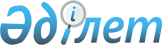 О признании утратившим силу постановление акимата Акжаикского района от 27 июня 2014 года № 272 "Об утверждении положения о государственном учреждении "Отдел предпринимательства Акжаикского района Западно-Казахстанской области"Постановление акимата Акжаикского района Западно-Казахстанской области от 5 сентября 2016 года № 302      О признании утратившим силу постановление акимата Акжаикского района от 27 июня 2014 года №272 "Об утверждении положения о государственном учреждении "Отдел предпринимательства Акжаикского района Западно-Казахстанской области" 

      Руководствуясь Законами Республики Казахстан от 23 января 2001 года "О местном государственном управлении и самоуправлении в Республике Казахстан", от 6 апреля 2016 года "О правовых актах" акимат Акжаикского района ПОСТАНОВЛЯЕТ:

      1. Признать утратившим силу постановление акимата Акжаикского района от 27 июня 2014 года №272 "Об утверждении положения о государственном учреждении "Отдел предпринимательства Акжаикского района Западно-Казахстанской области" (зарегистрированное в реестре государственной регистрации нормативных правовых актов за № 3586).

      2. Контроль за исполнением настоящего постановления возложить на заместителя акима Акжаикского района А.Б.Абугалиева.


					© 2012. РГП на ПХВ «Институт законодательства и правовой информации Республики Казахстан» Министерства юстиции Республики Казахстан
				
      Аким района

А.Жоламанов
